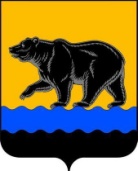 АДМИНИСТРАЦИЯ ГОРОДА НЕФТЕЮГАНСКАпостановление01.04.2020											№ 44-нпг.НефтеюганскО внесении изменений в постановление администрации города Нефтеюганска от 26.07.2019 № 136-нп «Об утверждении порядка предоставления субсидии некоммерческим организациям, не являющимся муниципальными учреждениями, на возмещение затрат по подготовке лиц, желающих принять на воспитание в свою семью ребенка, оставшегося без попечения родителей» В соответствии с постановлением Правительства Российской Федерации от  № 541 «Об общих требованиях к нормативным правовым актам, муниципальным правовым актам, регулирующим предоставление субсидий некоммерческим организациям, не являющимся государственными (муниципальными) учреждениями», постановлением Правительства Ханты-Мансийского автономного округа – Югры от  № 7-п «О порядке предоставления сертификата на оплату услуг по подготовке лиц, желающих принять на воспитание в свою семью ребенка, оставшегося без попечения родителей, на территории Российской Федерации», в целях приведения нормативного правового акта в соответствие с законодательством Российской Федерации администрация города Нефтеюганска постановляет:1.Внести в постановление администрации города Нефтеюганска от 26.07.2019 № 136-нп «Об утверждении порядка предоставления субсидии некоммерческим организациям, не являющимся муниципальными учреждениями, на возмещение затрат по подготовке лиц, желающих принять на воспитание в свою семью ребенка, оставшегося без попечения родителей»                   (с изменениями, внесенными постановлением администрации города от 23.09.2019 № 160-нп), а именно: в приложение к постановлению следующие изменения: 1.1.Пункт 1.2 раздела 1 изложить в следующей редакции:«1.2.Целью предоставления субсидии является возмещение затрат организации на предоставление услуг по подготовке лиц, желающих принять на воспитание в свою семью ребенка, оставшегося без попечения родителей, на территории Российской Федерации в соответствии с выданным органом опеки и попечительства администрации города Нефтеюганска сертификатом в рамках реализации мероприятия муниципальной программы города Нефтеюганска «Дополнительные меры социальной поддержки отдельных категорий граждан города Нефтеюганска», утвержденной постановлением администрации города Нефтеюганска от 15.11.2018 № 601-п, в пределах средств, предусмотренных государственной программой «О государственной программе Ханты-Мансийского автономного округа – Югры «Социальное и демографическое развитие», утвержденной постановлением Правительства Ханты-Мансийского автономного округа – Югры от 05.10.2018 № 339-п.».1.2.В абзаце третьем пункта 2.3 раздела 2 слова «29 991 (двадцать девять тысяч девятьсот девяносто один) рубль;» заменить словами «31 130 (тридцать одна тысяча сто тридцать) рублей 66 копеек;». 1.3.Абзац четвертый пункта 2.4 раздела 2 изложить в следующей редакции:«недостоверность информации, содержащейся в документах, представленных получателем субсидии.».1.4.Абзац четвертый пункта 2.5 раздела 2 изложить в следующей редакции:«-получатель субсидии не должен находиться в процессе реорганизации, ликвидации, в отношении его не введена процедура банкротства, деятельность получателя субсидии не должна быть приостановлена в порядке, предусмотренном законодательством Российской Федерации.».1.5.Раздел 2 дополнить пунктом 2.8 следующего содержания:«2.8.Результатом предоставления субсидии является количество граждан, прошедших подготовку для лиц, желающих принять на воспитание в свою семью ребенка, оставшегося без попечения родителей, на территории Российской Федерации.».1.6.Раздел 3 изложить в следующей редакции:«3.Требования к отчетности.3.1.Получатель субсидии представляет администрации города в письменном виде отчет о достижении результатов, указанных в пункте 2.8 раздела 2 настоящего Порядка, по форме согласно приложению 2 к настоящему Порядку, с приложением документов, подтверждающих достижение результатов.3.2.Отчет о достижении результатов должен быть представлен получателем субсидии в течение 5 дней с даты подписания соглашения                            о предоставлении субсидии.».1.7.Приложение 2 к Порядку предоставления субсидии некоммерческим организациям, не являющимся муниципальными учреждениями, на возмещение затрат по подготовке лиц, желающих принять на воспитание в свою семью ребенка, оставшегося без попечения родителей, изложить согласно приложению к настоящему постановлению.2.Обнародовать (опубликовать) постановление в газете «Здравствуйте, нефтеюганцы!».3.Департаменту по делам администрации города (Прокопович П.А.) разместить постановление на официальном сайте органов местного самоуправления города Нефтеюганска в сети Интернет.4.Постановление вступает в силу после его официального опубликования. Глава города Нефтеюганска                             			            С.Ю.Дегтярев                                                                                 Приложение                                                                                 к постановлению                                                                                 администрации города                                                                                 от 01.04.2020 № 44-нпПриложение 2к Порядку предоставления    субсидии некоммерческим организациям, не являющимся муниципальными учреждениями, на возмещение затрат по подготовке лиц, желающих принять на воспитание в свою семью ребенка, оставшегося без попечения родителейФорма отчетностиОтчет о достижении результатов предоставления субсидиинекоммерческим организациям, не являющимся государственными(муниципальными) учреждениями, на возмещение затратна предоставление услуг по подготовке лиц, желающих принятьна воспитание в свою семью ребенка, оставшегосябез попечения родителейРуководитель организации ________________ ____________________(уполномоченное лицо)       (подпись)     расшифровка подписи)Исполнитель:(ФИО, должность, телефон)"___" ________________ 20___ г.М.П.1.Название организации, на базе которой осуществляется подготовка замещающих родителей2.Число специалистов, занятых подготовкой замещающих родителей, в том числе привлеченных специалистов (сумма строк с 2.1 по 2.5)2.1.психологов2.2.социальных педагогов2.3.юристов2.4.медицинских работников2.5.иных специалистов (представители Органа опеки и попечительства, ОМВД России по городу Нефтеюганску, представителя Следственного отдела)3.Всего граждан, прошедших подготовку, в отчетном периоде (с нарастающим итогом), человек (сумма строк с 4.1 по 4.4):3.1.в семейных парах3.2.не состоящих в браке3.3.желающих принять ребенка на воспитание в семью, с согласия другого супруга3.4.совместно проживающих с лицами, выразившими желание принять ребенка на воспитание в семью3.5.посторонних граждан